RAPPORT SYNTHÈSE DE L’ATELIER DE FORMATION SUR « Atelier de vulgarisation du portail guinéen d’information de la santé » DU 2 NOVEMBRE 2022A L’HOTEL RIVIERA ROYAL, CONAKRY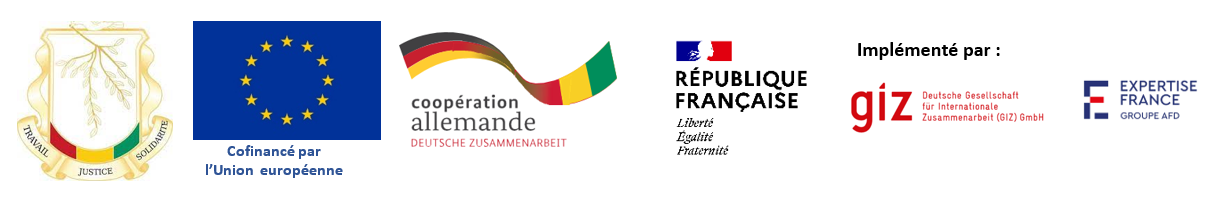 1	CONTEXTE ET JUSTIFICATION Dans le cadre de la diffusion des informations sanitaires, le Programme d'Appui au Renforcement du Système de Santé (PASA2) appuie la mise en œuvre d'un système de gestion des connaissances au Ministère de la Santé et de l'Hygiène Publique (MSHP).A ce titre, le Portail santé du Ministère de la Santé https://portail.sante.gov.gn/  a été mis en ligne pour diffuser des informations de santé pour les acteurs de la santé en Guinée (institutions étatiques et PTF) mais aussi pour la population en général. Pour faciliter le flux d'information, il est prévu de former les services centraux et projets du MSPH dans l'utilisation du portail Guinéen d'information de santé et leur permettre d'insérer des contenus dans le portail.Partenaires MSP de mise en œuvre :SMSI : administration et contenu « compétences numériques »Cellule communication : vue d'ensemble « Oversight »Direction promotion santé : Grand publique, contenu techniqueLes services centraux MSHP, projets et PTF ont un accès au portail via des Points focaux communication pour publier de contenu selon leurs besoins.Menu principale2	OBJECTIF GENERAL L’objectif général de l’atelier est de former les partenaires clés du Ministère de la santé (Direction promotion santé, cellule de communication, SMSI, autres services centraux (Directions, programmes et projets) et des partenaires intéressés sur l’utilisation du portail Guinéen d’information de santé et leurs permettre d’insérer des contenus dans le portail dont notamment : ajouter, modifier et publier les (documents, articles, évènement, partenaire, programme, média et liens).3	OBJECTIFS SPECIFIQUES Les participants connaissent le Portail Guinéen Information Santé ;Les participants savent se connecter à l’administration comme Utilisateur ;Les participants savent Insérer des contenus dans le Portail ; notamment ajouter des (documents, Liens, Articles, Évènements, Partenaires, programmes et médias) dans le Portail ;Les participants Savent modifier les contenus dans le portail ;Les participants Savent vérifier des Bases de données avec fonction Filtrage.4      METHODOLOIGIEL’approche de formation andragogique a été utilisée dans le cadre de la journée. Les participants ont été amenés à tester le portail Info santé et s’exercer à insérer les divers contenus.   5     DEROULEMENT DE L’ATELIERL’atelier de formation sur l’utilisation du Portail Guinéen Information Santé https://portail.sante.gov.gn/ , organisé par le Ministère de la Santé et de l’Hygiène Publique, à travers le SMSI, avec l’appui technique et financier de la GIZ, s’est tenu, ce mercredi 2 novembre 2022, dans la salle de conférence de l’hôtel Riviera Royal.Ont pris part à cet atelier, 28 cadres, dont 10 femmes, du niveau central venues des Directions nationales des services du niveau centrale, des projets et programmes et les partenaires, soit un taux de 82%.  La journée de cet atelier s’est déroulée comme suit :Cérémonie d’ouverture Présentation de la physionomie de la salleCérémonie de clôtureCEREMONIE D’OUVERTURE La cérémonie d'ouverture, a été présidée par le directeur adjoint du BSD qui a délégué le chef service de SMSI pour conduire l’ouverture de cet atelier ;Après l’installation des participants et les brèves allocutions du Directeur Adjoint du BSD, du représentant de la GIZ, le modérateur et point focal du MSHP auprès de la GIZ. L’honneur est revenu au Directeur du SMSI pour prononcer le discours d’ouverture. Tout d’abord, il a salué les participants pour leur déplacement. Puis, il a invité les uns et les autres à l’écoute et à des échanges fructueux, afin d’atteindre l’objectif de cet atelier.Le premier thème de cette rencontre a été présenté par le représentant de la GIZ, a porté sur la vue d’ensemble sur le Portail et une comparaison avec d’autres sites existants en Guinée. Dans sa communication, il a expliqué les raisons de la mise en place de ce site web et surtout l’avantage de ce portail.Après l’intervention du représentant de la GIZ, s’en est suivi un débat avec les participants. Au cours des échanges, des suggestions ont été formulées. Entre autres : L’amélioration du site web qui doit revenir au SMSI ; Le filtre des articles par la cellule de communication avant publication. Le second thème a porté sur la gestion des connaissances, l’insertion des contenus, la connexion à l’administration, la modification des contenus, la vérification des bases de données, a aussi été présenté. Le responsable du volet 1 du projet PASA2 de la GIZ a procédé à la présentation du contenu du portail à travers six (6) points. Pour commencer il a fait une comparaison du site web du ministère de la Santé et celui du Portail Guinéen d'information de santé. Le facilitateur a ensuite présenté le contenu du portail en expliquant l’objectif des différents menus, sous menus, catégories et sous page.La journée a été consacrée aux présentations suivantes : Présentation de la physionomie de la salle, présentation des modules Vue d’ensemble du « Portail Guinéen Information Santé » et « l’insertion de contenu dans le portail’’ » suivit par les travaux individuels.Dans son exposé, le facilitateur de SMSI est largement revenu sur les questions comment ajouter, modifier ou supprimer un article dans le portail. A l’issue de la formation, des travaux pratiques ont été effectués par les participants pour s’assurer de l’atteinte de l’objectif de l’atelier. Les discussions ont porté sur la différence entre Intranet (communications internes protégées entre différents entités du MSHP) et une site Internet (Portail Guinéen Information santé) qui donne accès au grand public et professionnels de santé le contenu.6     RESULTATS OBTENUS Au terme des travaux, les participants ont appris entre autres : la gestion du profil utilisateur la création et la modification des contenus la publication des contenus la gestion des médias7     DIFFICULTES RENCONTREES Pendant la journée, les participants ont rencontré les difficultés suivantes :Problème de connexion Non maitrise de l’outil informatique par certains participantsCertains participants n’avaient pas amené des ordinateurs portables – limitations d’accès au portail avec téléphone cellulaire (smartphone) 8     RECOMMANDATIONSAu regard des remarques identifiées lors de cet atelier, les recommandations ont été formulé : Nécessité mise en place d’une Instance technique contrôle de qualité pour vérifier la validité du contenu (articles, documents, liens, media)Evaluation de la pertinence et conformité avec la ligne éditoriale du portailContrôle : Titre, désignation des catégories et autres champs à remplirProposition équipe mixte : Cellule de communication, SMSI, SNPS (selon leur compétence) avec l’appui technique des PTF Tache : contacter collègues service centraux pour identifier documents pertinents et les insérerTrouver une solution adaptée pour les contenus produits par les PTFNécessité que les Points Focaux communication désignées par le responsable de service ait une compétence de base en informatiqueLa collaboration permanente entre les trois services partenaires de mise en œuvre : Service communication, SMSI et SNPS ;Intégration de tous les services centraux et projets sur la plateforme ; Implication des trois services partenaires sur l’amélioration du Portail ; Amélioration de l’utilisation du portail sur les téléphones ; Intégration des liens de sites web existants des Directions, Services, Programmes et Projets au portail (voir Annexe) ;Organisation d’atelier de 2 jours pour une meilleure assimilation de l’utilisation de la plateforme ;Intégration des contenus des PTF dans le portail – moyen terme.9     CONCLUSIONL’utilisation de cette plateforme permet aux utilisateurs une meilleure connaissance des activités du département du ministère de la Santé et de l’Hygiène Publique.C’est sur une note de satisfaction, que cette rencontre qui a réuni une vingtaine de participants a pris fin à 17h00.                                             Fait à Conakry le 2 Novembre 2022AnnexesPhoto de famille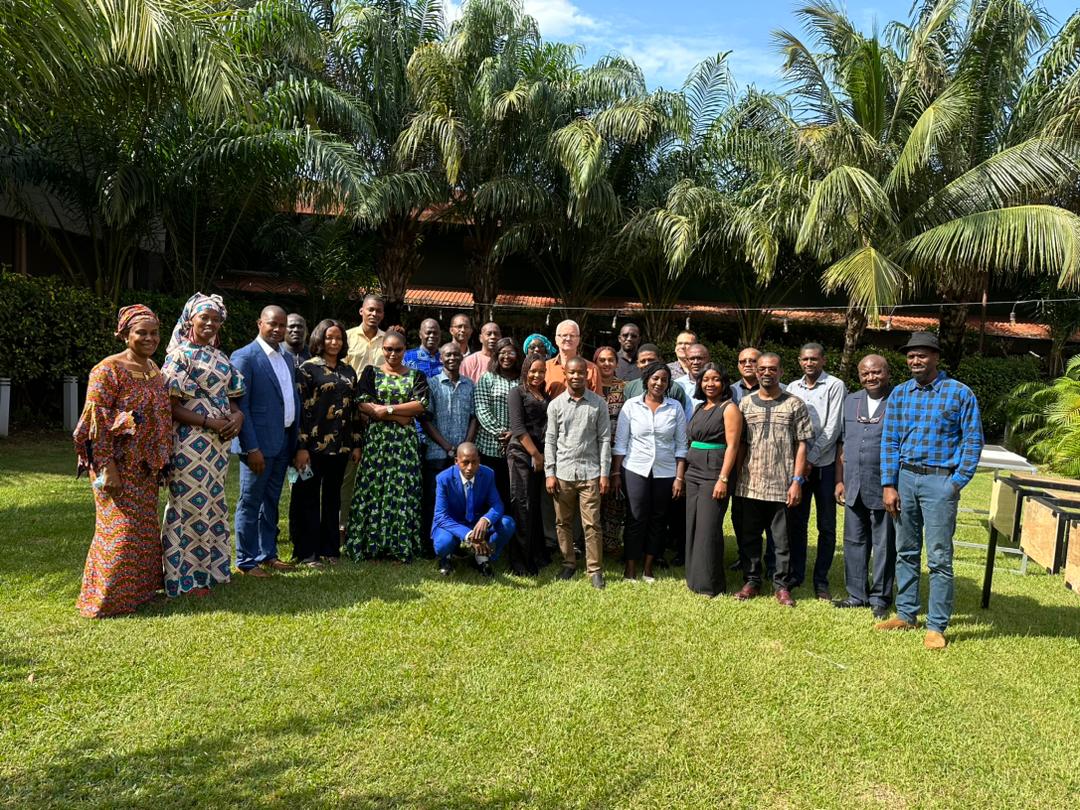 Liens InternetLiens sites web / application existants Directions, Services, Programmes et autres en GuinéeServices centraux MSHP : PNLP | https://pnlp-guinee.org; PNLSH | https://pnlsh-gn.org; INSP |  https://www.insp-guinee.org; PCG : https://www.facebook.com/pcgguinee; Plateforme apprentissage à distance Moodle: https://learning.sante.gov.gn; Actuellement hors ligne : DNPM | https://dnpm-msgn.com ; ANSS : http://anss-guinee.org; Autres sites GN : CNLS | https://cnls-guineeconakry.org; Site Web/App SSRAJ Kouyé (Jeu de cache-cache) | https://kouyé.com; La Géneration qui ose | https://generationquiose.org; Merci mon héro | https://www.facebook.com/mercimonheros/; CAF: https://caf-guinee.com; Springboardforsbc (Groupe Guinea)| https://springboardforsbc.org); Lien publication facebook service de communication : MSHP - Atelier de vulgarisation du Portail Guinéen d’information de la santéhttps://www.facebook.com/100064532026864/posts/492162049611525/?flite=scwspnss&mibextid=u81vWr868JTqCiLD  Applications Téléchargement Google Play Store :  Kouyé | https://play.google.com/store/apps/details?id=com.kouye.appli; EpiGuinée | https://play.google.com/store/apps/details?id=com.epiguinee.gn&hl=en&gl=US; Hello Ado | https://play.google.com/store/apps/details?id=app.helloado.contenu&hl=en&gl=US Photos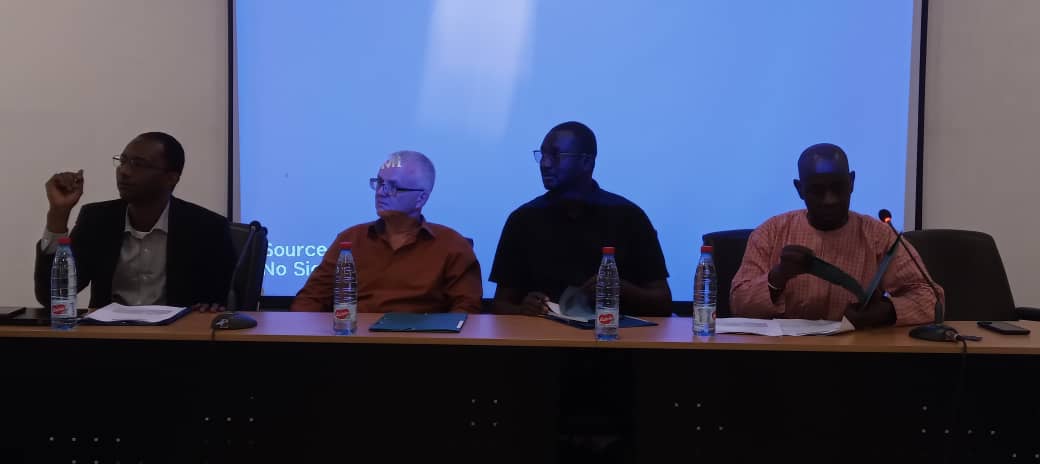 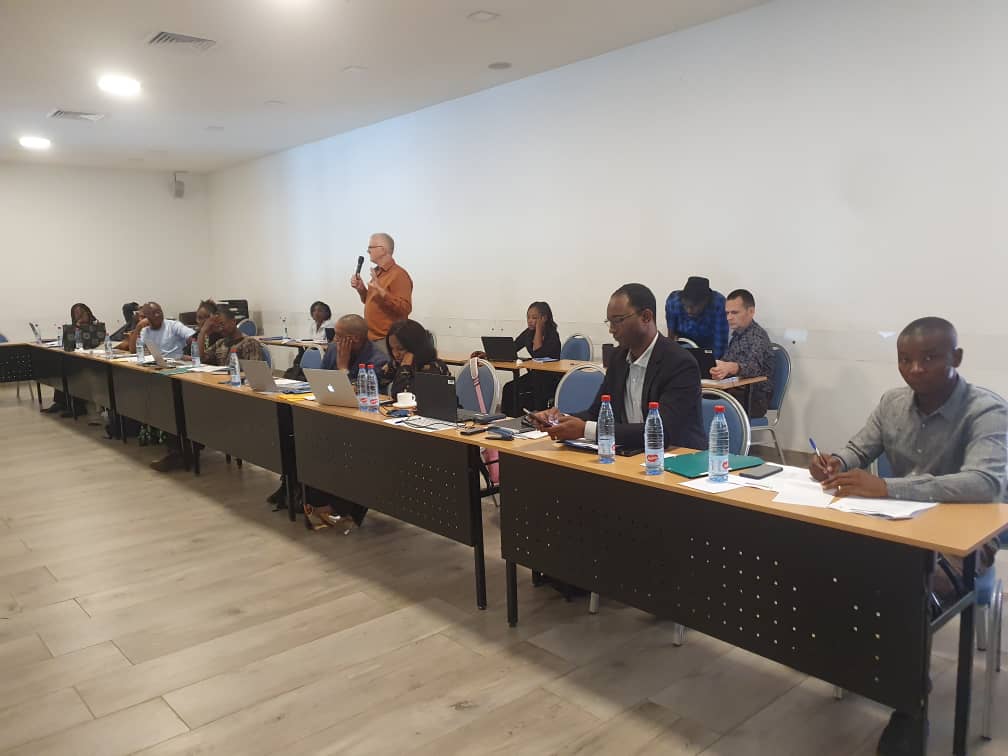 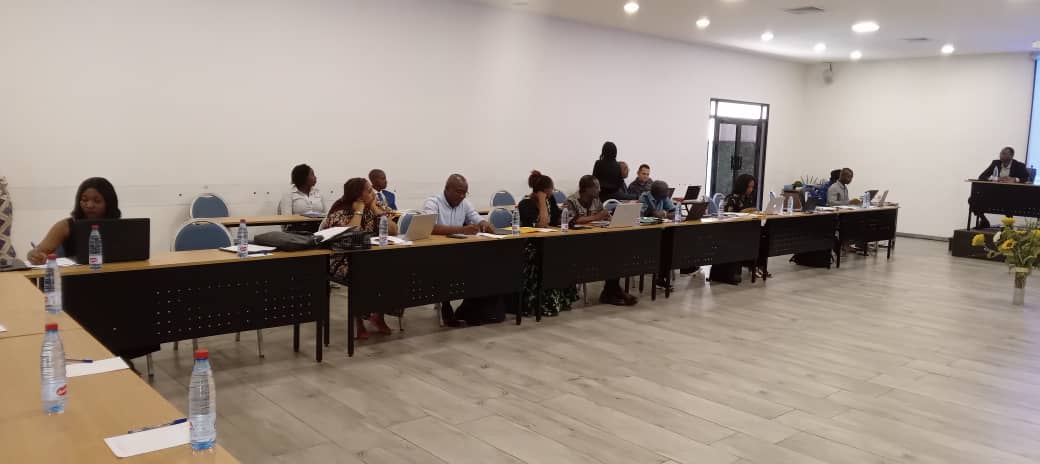 Coordonnées des participantsGrand Public Santé Publique et RechercheGestion de connaissancesPartenairesInfos Portail / BlogSystème Santé GuinéeRechercheRessource NumériquesPTF)Informations site webHabitudes de vie / prévention maladies chroniquesSanté PubliqueCompétences numériquesProgrammesGlossaire Sante communautaire Médicine traditionnelleE-Santé/ E-LearningOSCBlogs / ForumsSanté Mère Enfant AdolescentMon compteDémarche cliniquePlan Portail SantéLutte contre la Maladie Sécurité, prévention des traumatismes NoNom(s) de famille Prénom(s)OrganisationFonctionTel.Mail1HABAAnne michelDivision RHChargée d´études622 257 500annemichelhaba93@gmail.com2GUILAVOGUINoel TambadaDNELMCharge d’études629 038 781noeltguilavogui@caramail.fr3CISSOKOKadiatouDNSCMTAssistante 622 593 890kadiatoucissoko04@gmail.com4MAREGAAbdourahamaneDNPMChef de Section 622 26 51 88dramarega@gmail.com5DIALLOAissatou CherifBSDAssistante DGA620 115 375aissatucherif1@gmail.com6Dr YOULAYamoussaIGSChef d'unité contrôle des médicaments622 248 642youla2coul@gmail.com7HAIDARAMohamed LamineSNPS626 168 434hmamadoulamine@gmail.com8CISSOKOMaguetteService Contrôlé FinancierAgent comptable628 237 118maguettecissoko2@gmail.com9KOLIEJeanSMSI621 432 305jeantobi5@gmail.com10Dr SIDIBESadanPNLMTN-PCCCoordinatrice Nationale Adjointe622 312 528sidibesadan2@gmail.com11TOURENagnoumanPNLSHChargée de communication et mobilisation des ressources622 188 324ntoure@pnlsh-gn.org12DIALLOThierno AmadouPNLATDatamanager623 416 849thiernotad01@gmail.com13KAMANOMarthe LuciennePEVChargée de communication et de mobilisation des ressources622 322 561luciennekamano01@gmail.com14DIALLOAbdourahamanePNLPCharge de recherche et surveillance623616960abdoulcherifalways@gmail.com15DIAKITEBakaryP3SNResponsable Administratif et Financier622 038 847bdiakite@p3sn-msgn.org16ZOUNGRANADamienPSR622 78 06 65damien.zoungrana@gfa-group.de17ONIKOYAMOUForomo NestorPNLTV628 800 750foromo1983@gmail.com18DIALLOAmadou SadjoService Com MSHPAgent624 372 668dialloamsadjo@gmail.com19SANGAREJean Tiby Service com MSHPAgent620 365 282tibyjean@gmail.com20SOWAissatouRTGJournaliste628 712 012sowaissatou468@gmail.com21TRAOREKerfalaBSDCadre SMSI625 260 707wancarloskerf@gmail.com22SAGNOMichelPNLMTN-CTPChef unité suivi évaluation628 56 31 95msagno32@gmail.com23DIALLOMamadou SadioCabinet MSHPAT Ministre De la Sante621 806 742diallomsd@gmail.com24DIALLOAbdoulaye MissideBSD MSHPDirecteur General adjoint623 075 908diallomisside@gmail.com25Dr. BARRYAlpha MahmoudGIZ/PASA2CT BSD622 646 480alpha.barry1@giz.de 26SCHUSTERSteffenGIZ/PASA2AT SMSI622-98-60-25steffen.schuster@giz.de 27Dr. HUBERGoetzGIZ/PASA2Resp. Volet 1621-179-790Goetz.huber@giz.de 28DIALLOFatoumataGIZ/PASA2Consultante 620 476 559fatimadeben@gmail.com